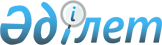 Об организационных мероприятиях по инаугурации Президента Республики КазахстанПостановление Правительства Республики Казахстан от 18 января 1999 года № 26

       РҚАО-ның ескертуі: Бұл қаулының мемлекеттік тілдегі мәтіні түспегендіктен ресми тілдегі мәтінді қараңыз.       Ескерту. Өзгерістер енгізілді - ҚР Үкіметінің 1999.01.19.  N 32 , 1999.03.01.  N 183  қаулыларымен. 
					© 2012. Қазақстан Республикасы Әділет министрлігінің «Қазақстан Республикасының Заңнама және құқықтық ақпарат институты» ШЖҚ РМК
				